Уведомление о проведении публичных консультаций посредством сбора замечаний и предложений организаций и граждан в рамках анализа проекта нормативного правового акта на предмет его влияния на конкуренцию Приложение 1Анкетаучастника публичных консультаций, проводимых посредством сбора замечаний и предложений организаций и граждан в рамках анализа проекта нормативного правового акта на предмет его влияния на конкуренциюОбщие сведения об участнике публичных консультаций2. Общие сведения о проекте нормативного правового актаПриложение 2Обоснование необходимости реализации предлагаемых решений посредством принятия нормативного правового акта, в том числе их влияния на конкуренцию Приложение 3ПРОЕКТП О С Т А Н О В Л Е Н И ЕАДМИНИСТРАЦИИ ВЕЙДЕЛЕВСКОГО РАЙОНАБЕЛГОРОДСКОЙ ОБЛАСТИп. Вейделевка     «____»________________2022  г.                                                     №_____О мерах поддержки в сфере имущественных и земельных отношений на территории Вейделевского районаВ соответствии с Земельным кодексом Российской Федерации, руководствуясь Федеральным законом от 06 октября 2003 года №131-ФЗ «Об общих принципах организации местного самоуправления в Российской Федерации», постановлением Правительства Белгородской области от 07 ноября 2022 года №662-пп «О мерах поддержки в сфере имущественных и земельных отношений на территории Белгородской области», Уставом муниципального района «Вейделевский район» Белгородской области, решением Муниципального совета Вейделевского района от 31.12.2015г. №8 «Об утверждении Положения «О порядке управления, распоряжения и списания муниципальной собственности муниципального района «Вейделевский район», в целях поддержки граждан Российской Федерации, призванных в соответствии с Указом Президента Российской Федерации от 21 сентября 2022 года №647 «Об объявлении частичной мобилизации в Российской Федерации» на военную службу по мобилизации в Вооруженные Силы Российской Федерации,  постановляю:Предоставить физическим лицам, в том числе индивидуальным предпринимателям, призванным на военную службу по мобилизации в Вороженные Силы Российской Федерации в соответствии с Указом Президента Российской Федерации от 21 сентября 2022 года №647 «Об объявлении частичной мобилизации в Российской Федерации» или проходящим военную службу по контракту, заключенному в соответствии с пунктом 7 статьи 38 Федерального закона от 28 марта 1998 года №53-ФЗ «О воинской обязанности и военной службе», либо заключившим контракт о добровольном содействии в выполнении задач, возложенных на Вороженные Силы Российской Федерации (далее – физическое лицо), а также юридическим лицам, в которых одно и то же физическое лицо является единственным учредителем (участником) юридического лица и его руководителем, на территории Вейделевского района Белгородской области следующие меры поддержки:- освобождение от уплаты арендных платежей по договорам аренды земельных участков, находящихся в муниципальной собственности и государственная собственность на которые не разграничена, иного имущества, находящегося в муниципальной собственности (далее – договоры аренды);- возможность досрочного расторжения договоров аренды без применения штрафных санкций.2. Освобождение от уплаты арендных платежей предоставляется на период прохождения физическим лицом, указанным в пункте 1 настоящего постановления, военной службы или оказания им добровольного содействия в выполнении задач, возложенных на Вооруженные Силы Российской Федерации, и осуществляется на следующих условиях:- отсутствие использования арендуемого по договору имущества в период прохождения физическим лицом военной службы или оказания им добровольного содействия в выполнении задач, возложенных на Вооруженные Силы Российской Федерации;- представление арендодателю физическим лицом (членом его семьи. иным представителем) заявления об освобождении от уплаты арендной платы с приложением копий документов, подтверждающих факт прохождения военной службы или оказания добровольного содействия в выполнении задач, возложенных на Вооруженные Силы Российской Федерации;- недопущение установления дополнительных платежей, подлежащих уплате арендатором, в связи с предоставлением освобождения от уплаты арендных платежей;- осуществление арендодателем оплаты коммунальных платежей и иных эксплуатационных платежей, связанных с арендованным имуществом, в период освобождения от уплаты арендных платежей.3. Расторжение договора аренды без применения штрафных санкций осуществляется на следующих условиях:- направление арендатором (уполномоченным им лицом) арендодателю уведомления о расторжении договора аренды с приложением копий документов, подтверждающих факт прохождения военной службы или оказания добровольного содействия в выполнении задач, возложенных на Вооруженные Силы Российской Федерации;- расторжение договора аренды со дня получения арендодателем уведомления о расторжении договора аренды;- недопущение начисления штрафов, процентов за пользование чужими денежными средствами или применения иных мер ответственности в связис расторжением договора аренд (в том числе в случаях, если такие меры предусмотрены договором аренды).4. Заместителю начальника управления по организационно-контрольной и кадровой работе администрации района – начальнику организационно-контрольного отдела Гончаренко О.Н. обеспечить опубликование настоящего постановления в печатном средстве массовой информации муниципального района «Вейделевский район» Белгородской области «Информационный бюллетень Вейделевского района».5. Начальнику отдела делопроизводства, писем, по связям с общественностью и СМИ администрации Вейделевского района –  Авериной Н.В. обеспечить размещение настоящего постановления на официальном сайте администрации Вейделевского района.6. Настоящее постановление вступает в силу со дня его официального опубликования и распространяется на правоотношения, возникшие с 21 сентября 2022 года.7. Контроль за исполнением настоящего постановления оставляю за собой.Глава администрацииВейделевского района                                                                          А. ТарасенкоАдминистрация Вейделевского районауведомляет о проведении публичных консультаций посредством сбора замечаний и предложений организаций и граждан по проекту постановления администрации Вейделевского района «О мерах поддержки в сфере имущественных и земельных отношений на территории Вейделевского района» (наименование нормативного правового администрации Вейделевского района)на предмет его влияния на конкуренциюВ рамках публичных консультаций все заинтересованные лица могут направить свои замечания и предложения по проекту нормативного правового акта на предмет его влияния на конкуренцию.Замечания и предложения принимаются по адресу: Белгородская область, п. Вейделевка, ул. Первомайская, 1, кабинет 319, а также по адресу электронной почты: glumova_ma@ve.belregion.ru. Сроки приема замечаний и предложений: с 30.11.2022 года по 09.12.2022 года.С учетом анализа поступивших замечаний и предложений будет подготовлен сводный доклад о результатах анализа проектов нормативных правовых актов администрации Вейделевского района, действующих нормативных правовых актов администрации Вейделевского района на предмет выявления рисков нарушения антимонопольного законодательства за 2022 год (указывается отчетный год), который до 01.03.2023_ (указывается год, следующий за отчетным) в составе ежегодного доклада об антимонопольном комплаенсе будет размещен на официальном сайте администрации Вейделевского района в разделе «Антимонопольный комплаенс».К уведомлению прилагаются:1. Анкета участника публичных консультаций в формате word.2. Текст проекта нормативного правового акта в формате word.3. Текст действующего нормативного правового акта в формате word (если проектом анализируемого нормативного правового акта вносятся изменения).4. Обоснование необходимости реализации предлагаемых решений посредством принятия нормативного правового акта, в том числе их влияния на конкуренцию, в формате word.Место размещения приложений в информационно-телекоммуникационной сети «Интернет» - официальный сайт администрации Вейделевского района, раздел «Антимонопольный комплаенс»: http://www.veidadm.ru/publichnye-konsultacii-v-ramkah-analiza-proektov-normativnyh-pravovyh-aktov/.Контактное лицо: Глумова Марина Алексеевна – заместитель начальника управления - начальник отдела имущественных и земельных отношений управления экономического развития и прогнозирования администрации района, 8(47237) 5-55-48.  Режим работы:с 8-00 до 17-00, перерыв с 12-00 до 13-00Наименование хозяйствующего субъекта (организации)Администрация муниципального района «Вейделевский район»Сфера деятельности хозяйствующего субъекта (организации)Деятельность органов местного самоуправления по управлению вопросами общего характераИНН хозяйствующего субъекта (организации)3105001092ФИО участника публичных консультацийАдминистрация муниципального района «Вейделевский район»Контактный телефон8-47237-5-55-48Адрес электронной почтыglumova_ma@ve.belregion.ru.Проект постановления администрации Вейделевского района «О мерах поддержки в сфере имущественных и земельных отношений на территории Вейделевского района» 1. Могут ли положения проекта нормативного правового акта оказать влияние на конкуренцию на рынках товаров, работ, услуг Вейделевского района?2. Присутствуют ли в проекте нормативного правового акта положения, которые могут оказать негативное влияние на конкуренцию на рынках товаров, работ, услуг Вейделевского района?3. Какие положения проекта нормативного правового акта могут привести к недопущению, ограничению или устранению конкуренции на рынках товаров, работ, услуг Вейделевского района? Укажите номер подпункта, пункта, части, статьи проекта нормативного правового акта и их содержание.4. На каких рынках товаров, работ, услуг может ухудшиться состояние конкурентной среды в результате принятия нормативного правового акта?5. Какие положения антимонопольного законодательства могут быть нарушены?6. Какие возможны негативные последствия для конкуренции в случае принятия нормативного правового акта в данной редакции?7. Ваши замечания и предложения по проекту нормативного правового акта в целях учета требований антимонопольного законодательства:Замечания и предложения принимаются по адресу: Белгородская обл., п. Вейделевка,             ул. Первомайская, 1, каб. 319, а также по адресу электронной почты:  glumova_ma@ve.belregion.ru.Сроки приема предложений и замечаний: с 30.11.2022 года по 09.12.2022 года.Проект постановления администрации Вейделевского района «О мерах поддержки в сфере имущественных и земельных отношений на территории Вейделевского района» _____________________________________________________________________Управление экономического развития и прогнозирования администрации Вейделевского района 1. Обоснование необходимости принятия нормативного правового акта (основания, концепция, цели, задачи, последствия принятия):Статья 8.2. Федерального закона от 26 декабря 2008 года № 294-ФЗ «О защите прав юридических лиц и индивидуальных предпринимателей при осуществлении государственного контроля (надзора) и муниципального контроля2. Информация о влиянии положений проекта нормативного правового акта на состояние конкурентной среды на рынках товаров, работ, услуг Вейделевского района (окажет/не окажет, если окажет, укажите какое влияние и на какие товарные рынки):Не окажет3. Информация о положениях проекта нормативного правового акта, которые могут привести к недопущению, ограничению или устранению конкуренции на рынках товаров, работ, услуг Вейделевского района (отсутствуют/присутствуют, если присутствуют, отразите короткое обоснование их наличия):Отсутствуют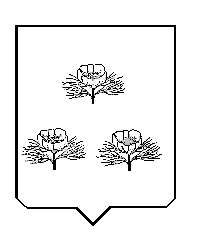 